…………………………………………………………….		                  	Rzeszów, dnia……………………………..imię i nazwisko……………………………………           ………………..nr albumu                                                                                            rok studiów…………………………………………………………….kierunek studiów…………………………………………………………….forma studiów            ……………………………………………………………. poziom studiów…………………………………………………………….adres do korespondencji…………………………………………………………….nr telefonu, e-mailDziekan Kolegium Nauk SpołecznychUniwersytetu RzeszowskiegoNa moim subkoncie widnieje kwota nadpłaty w wysokości:…………………………………………………………….....Proszę o zwrot w/w kwoty na konto nr: Oświadczam, że zrzekam się w/w kwoty na rzecz Kolegium Nauk Społecznych          ……………………………………………….……………           (podpis studenta/absolwenta)Załączniki:																							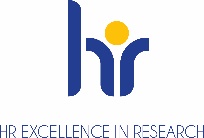 * - niepotrzebne skreślić		